08.09.22 Серьезной проблемой наших дней является безопасность детей на дорогах. Из всех участников движения дети являются самыми недисциплинированными пешеходами. Ежегодно на дорогах и улицах города совершается очень много дорожно-транспортных происшествий, в результате которых погибают и получают травмы дети.В рамках месячника безопасности в МБУ ДО «СЮТ» педагог дополнительного образования Станции юных техников провела викторину «Правила движения достойны уважения». Ребята повторили дорожные знаки и узнали, почему знаки бывают разным цветом и формой. Ребята с большим интересом отгадывали загадки и кроссворд, отвечали на вопросы. В конце мероприятия дети сделали вывод, что не стоит подвергать свою жизнь опасности, необходимо соблюдать правила дорожного движения, быть осторожным на дороге. Ребята нарисовали рисунки. Все участники мероприятия зарядились положительными эмоциями, увлекательными и познавательными конкурсами закрепили свои знания в области дорожного движения.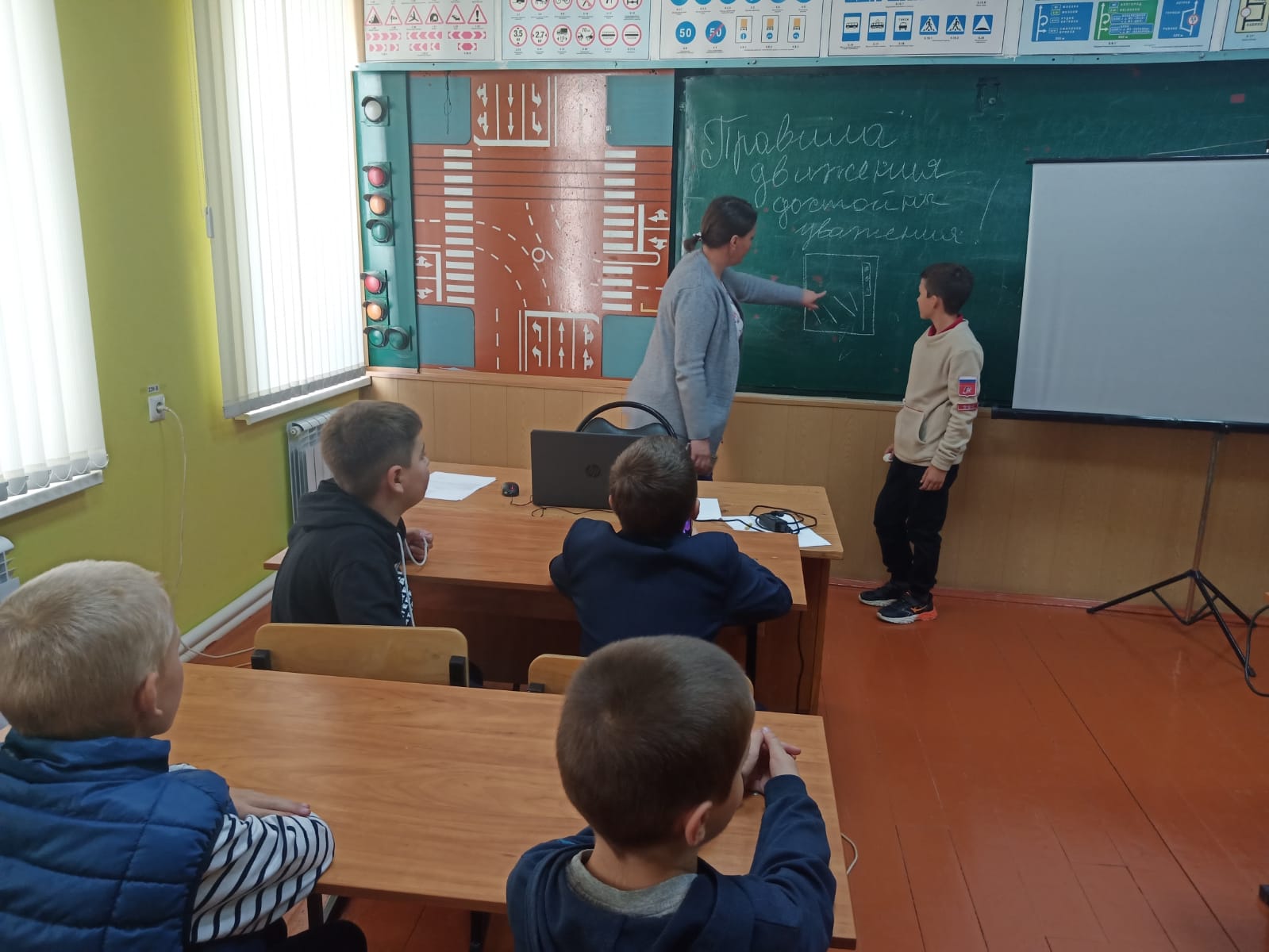 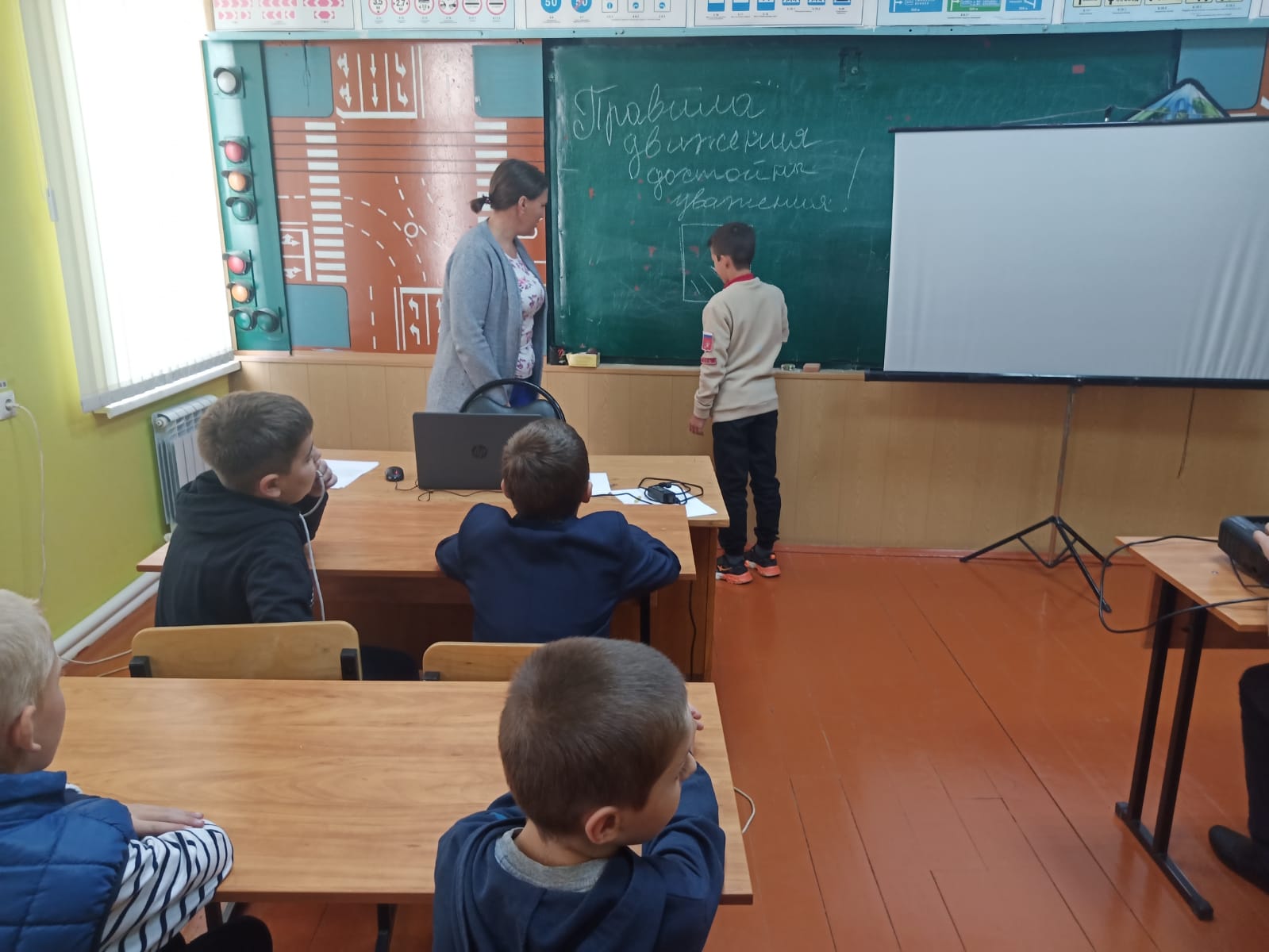 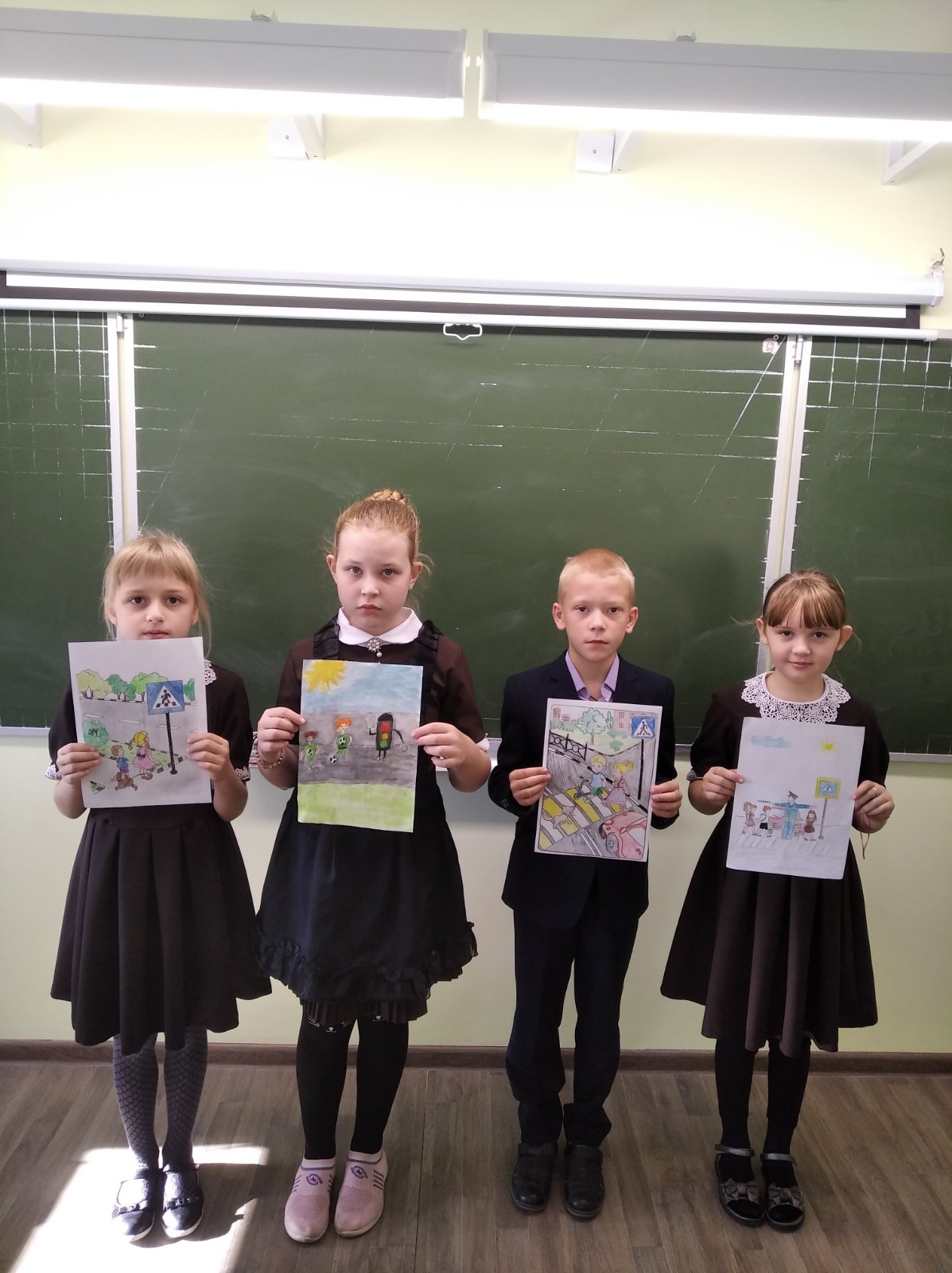 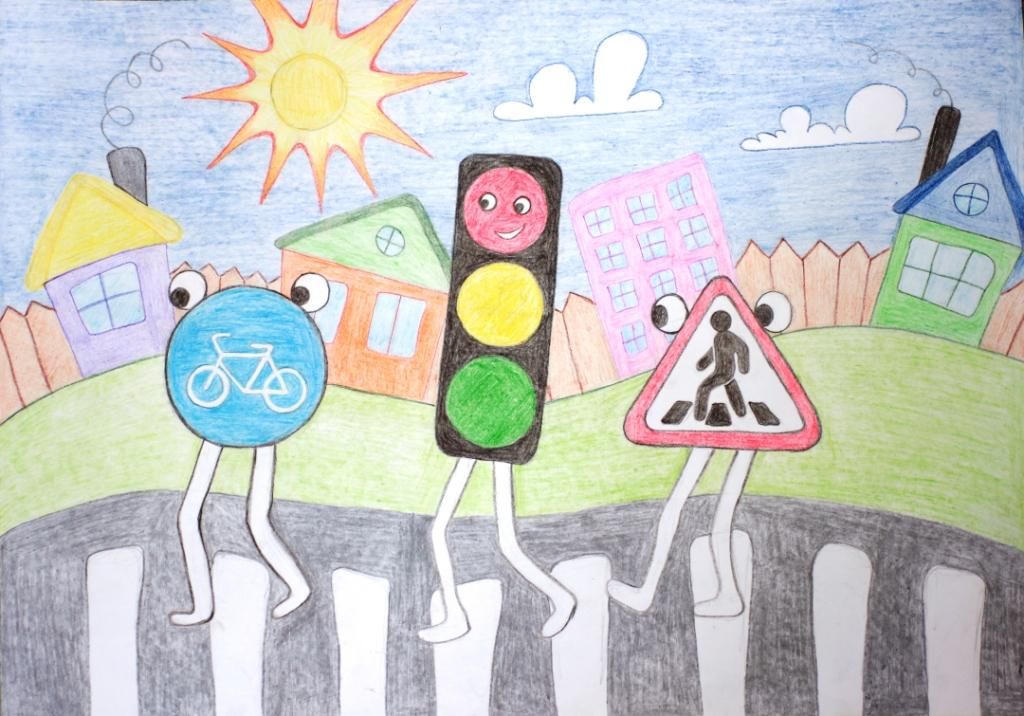 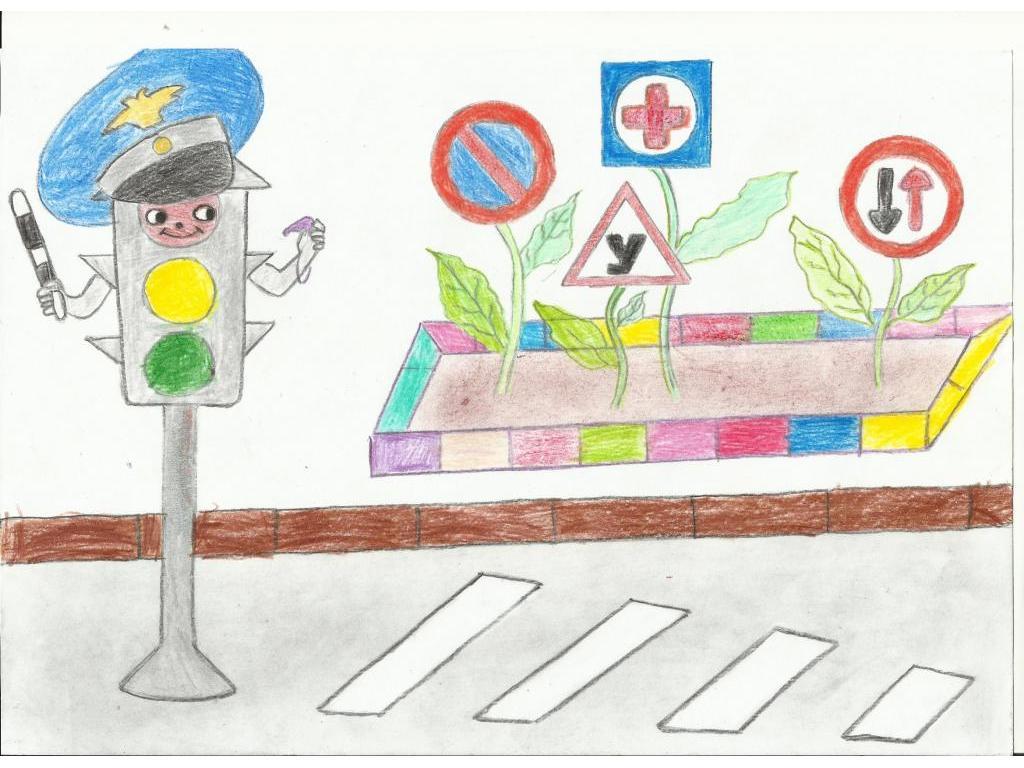 